Mustafa Asım Cula Secondary School HANDS ON Science and MathematıcsEclipse Creativity Club has been working on  ‘’Mathematıcs  From Past to Today’’ B.C MATHEMATICSEgypt PyramıdsStudents built their  own pyramıds.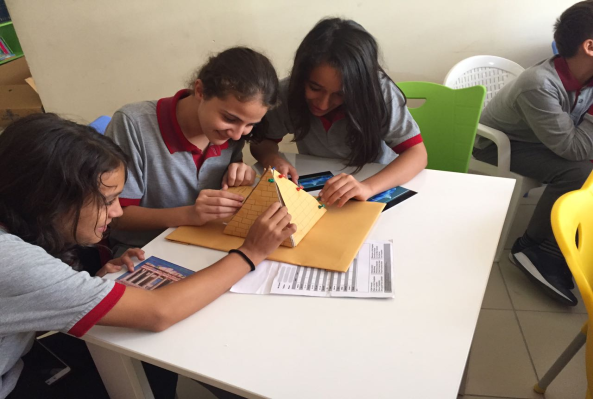 The students created their own  clay tablet after researching  Babilleon and Greek Mathematics . ‘’First,  we  gave a thin circle form as a shape to clay and then we pressed  different shapes into the clay and we left it for dry.Finally we wrote old letters on the clay. ‘’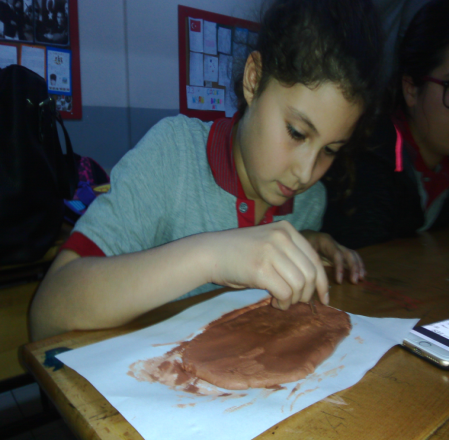 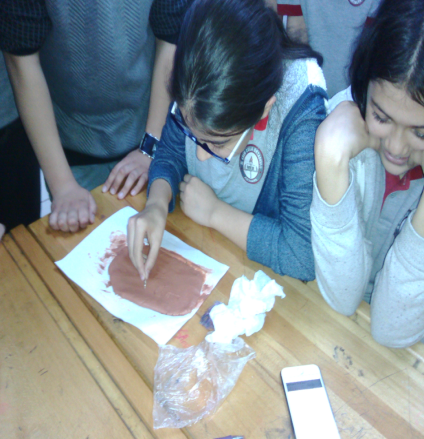 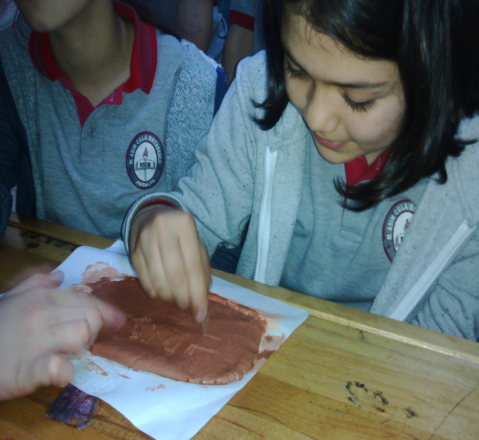 In Eclipse Creativity Club,Students prepared Hands on Maths and Science Corner at school.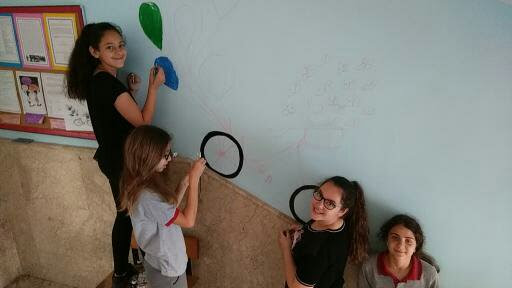 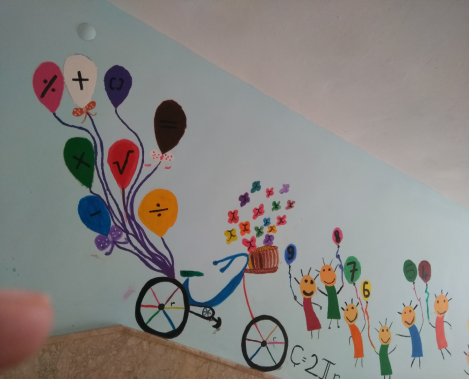 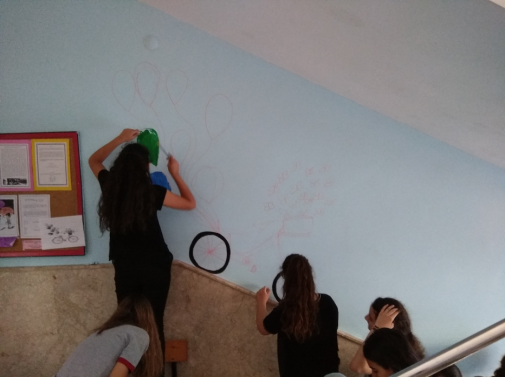 MATHEMATICS IN SCIENCE EDUCATIONCONSTRUCTION of TELESCOPE by ÖZKAN YILDIRIMWe need a rectangle and two squares of cardboard. 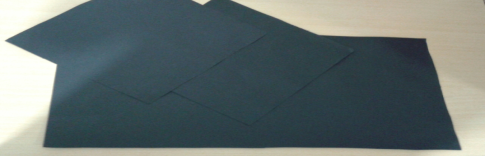 We make two short cylinders with a long one.         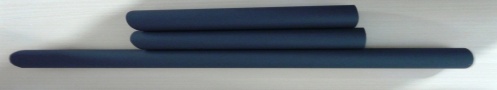 We combine the cylinders from the square.                 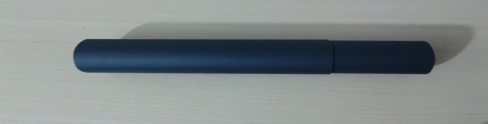 The lens is glued to cardboard                                         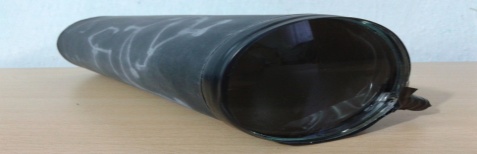 The telescope is completed .                                              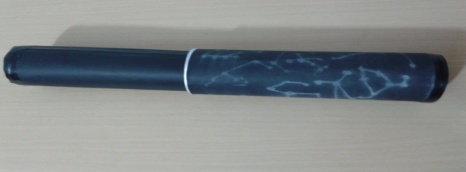 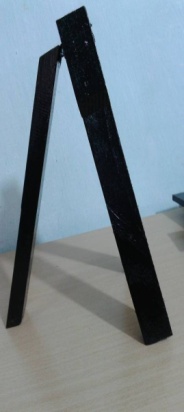 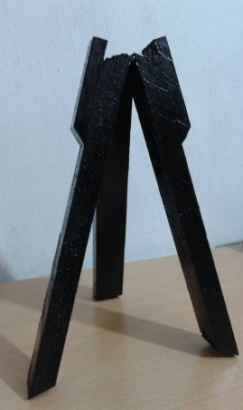 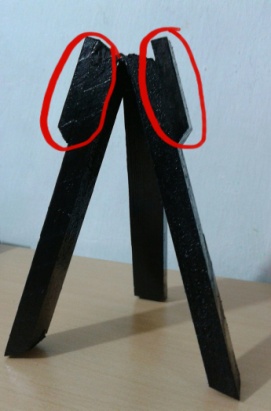 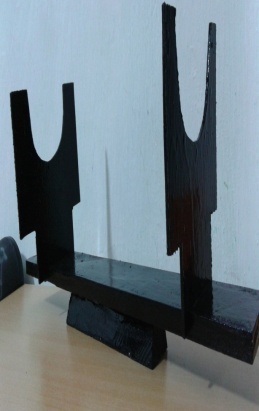 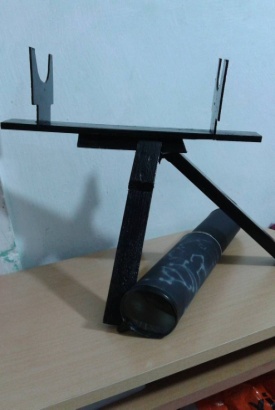 After constructing the legs of the telescope,it is ready to use.HOW DID I CONSTRUCT MY ABACUS? MATERIALS1 plastic rope,1 wooden frame ,70 beads, 1 glue 1 wood cutter First, I took my wood cutter. Next, I took my beads and put 10 of the beads on each plastic rope piece. Third, I put the plastic rope inside the wooden frame.Lastly, I fix the plastic rope to the wooden frame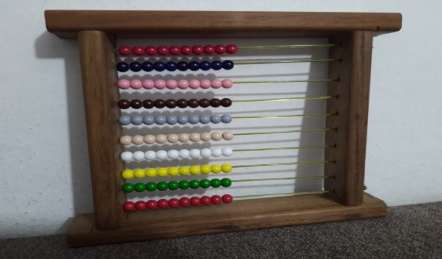 MATHEMATICS IN FINE ARTSPreparation of ECLIPSE Creativity Club for The Exhibition about  MATHS  in NATUREThey search Fibonacci sequences and Fractals first.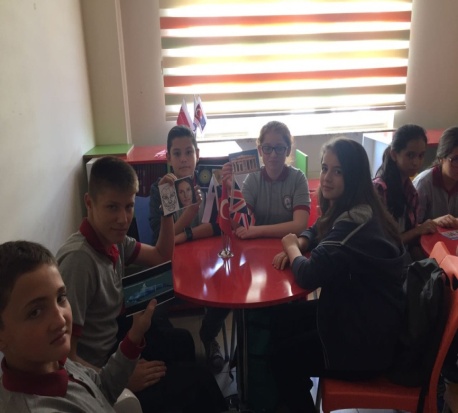 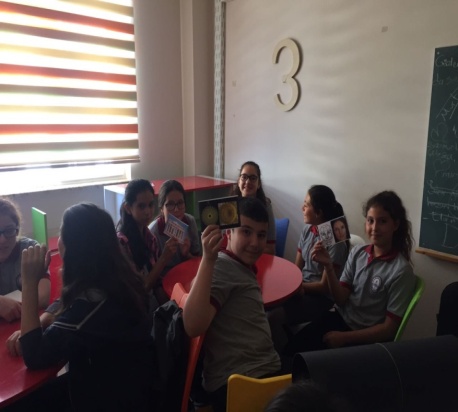 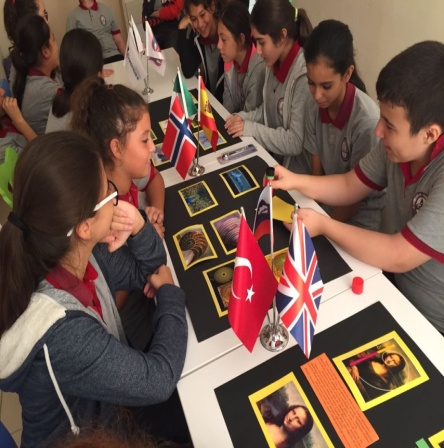 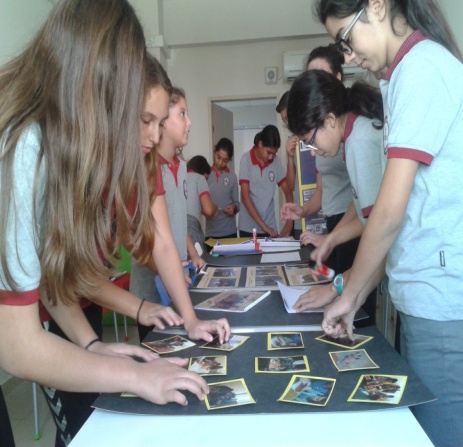 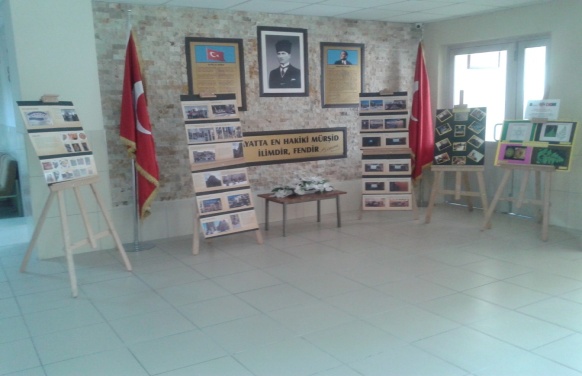 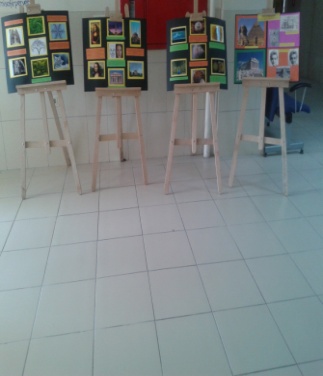 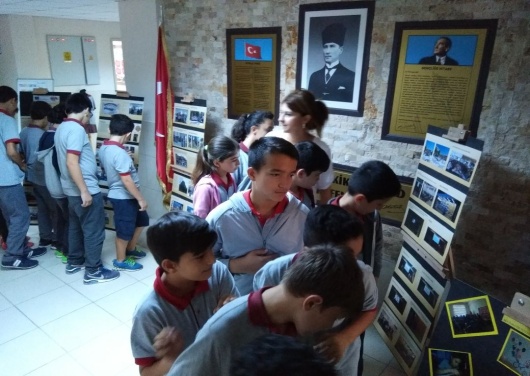 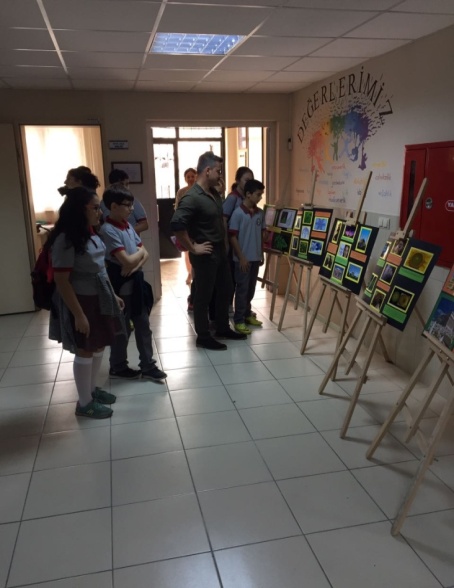 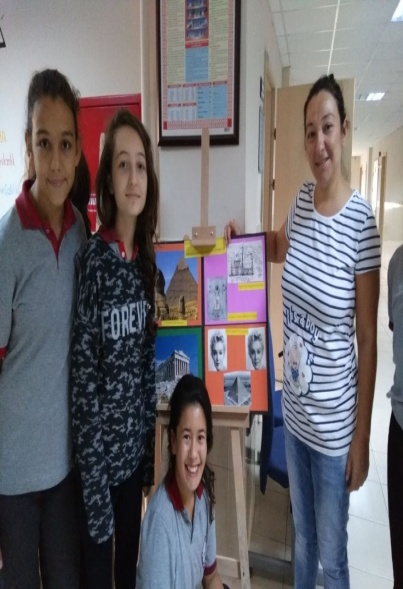 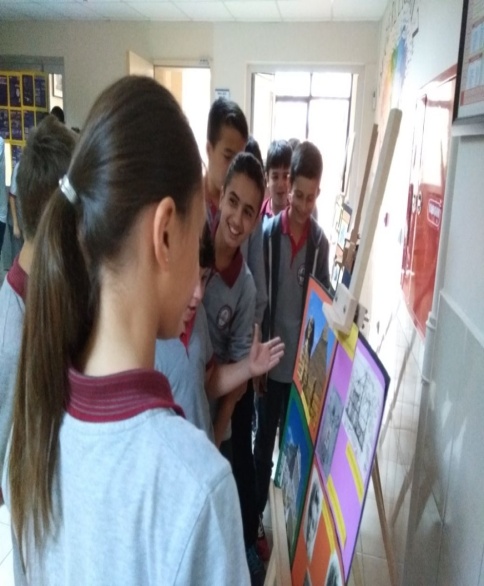 